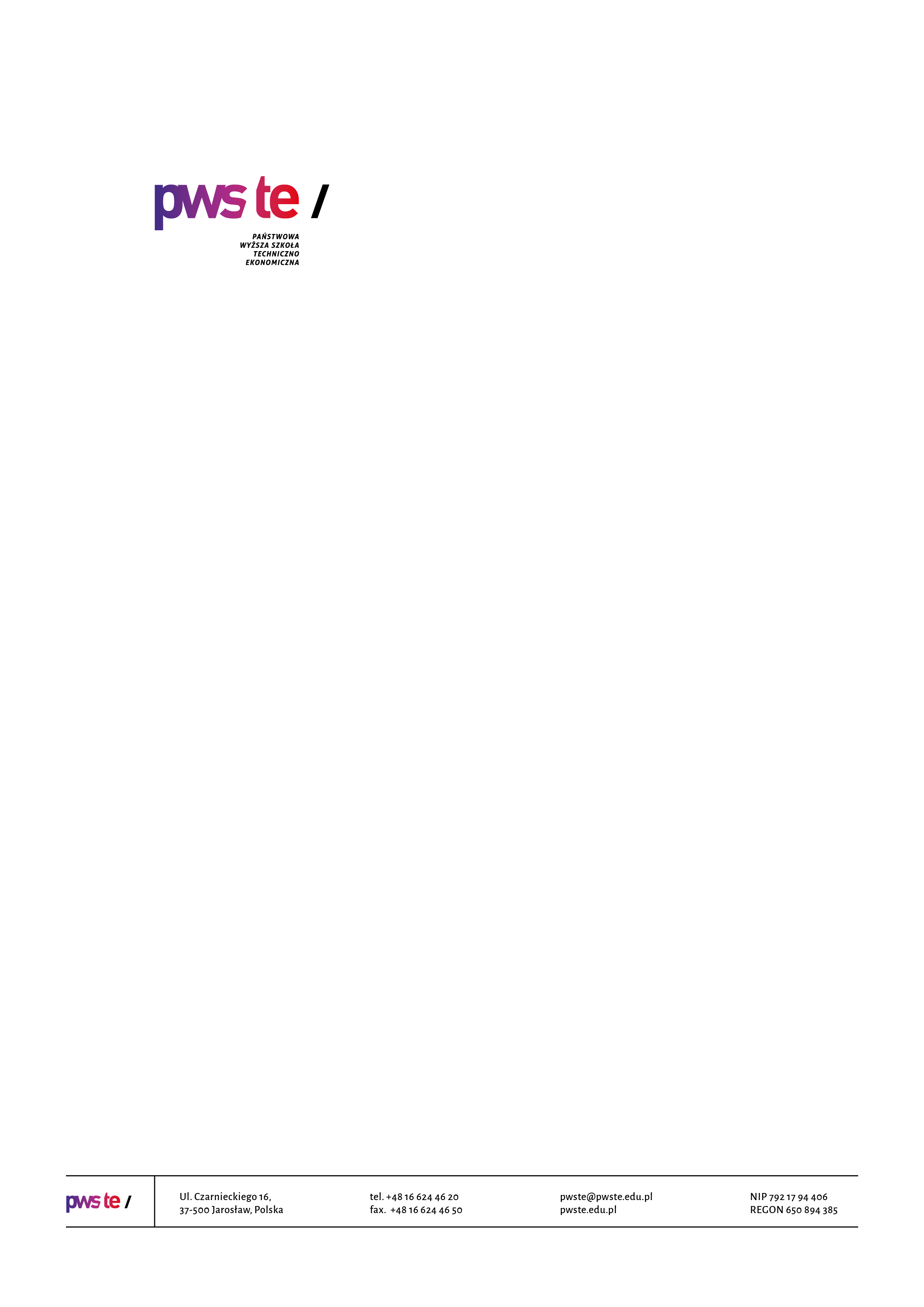 Raport z badańrok akademicki 2021/2022Studencka ankieta oceny praktyk zawodowych odbytych w zakładzie pracy – semestr zimowyInstytut Ekonomii i ZarządzaniaKierunek finanse i rachunkowość studia pierwszego stopniaIII rokOpracowanie:Dział KształceniaJarosław, Listopad 2021WprowadzenieW dniach od 25 października do 23 listopada 2021 roku zostało przeprowadzone badanie ankietowe wśród studentów trzeciego roku kierunku finanse i rachunkowość studia pierwszego stopnia, którzy odbyli praktykę zawodową w semestrze letnim roku akademickiego 2020/2021.Celem procesu badawczego było pozyskanie opinii studentów na temat organizacji i przebiegu praktyki zawodowej odbywanej w zakładach pracy. W ankiecie uwzględnione zostały następujące elementy mające wpływ na ocenę praktyk zawodowych odbytych w zakładzie pracy:Organizacja praktyk zawodowych ze strony uczelniOrganizacja praktyk zawodowych ze strony zakładu pracyBadanie zostało zrealizowane na podstawie elektronicznego kwestionariusza ankiety, który umieszczony został w powiązanej z systemem USOS, aplikacji Ankieter. W badaniu udział wzięło 22 studentów, będących na III roku studiów pierwszego stopnia co stanowiło 37,3% wszystkich studentów.Zebrany materiał został poddany szczegółowej analizie i przedstawiony w niniejszym raporcie. Ze względu na ilościowy charakter, dane zostały zaprezentowane w formie diagramów oraz tabel.Struktura grupy respondentówWykres 1. Poziom zwrotności kwestionariuszy w objętej badaniem próbie.Liczba studentów studiujących na III roku studiów na kierunku Finanse i rachunkowość                w semestrze zimowym w roku akademickim 2021/2022 wyniosła 59 osób. W badaniu wzięło udział 22 studentów, co dało zwrotność wynoszącą 37,3%.Tabela 1. Liczebność studentówMiejsce odbywania praktyk zawodowychWykres 2. Miejsce odbywania praktyk zawodowychInne powiaty:Przeworski – 8 osobaLubelski – 1 osobaBieszczadzki – 1 osobaLubaczowski – 1 osobaNazwa zakładu pracy w którym była realizowana praktyka zawodowa: Biuro rachunkowe AtutUrząd Gminy RoźwienicaUrząd Miasta i Gminy PruchnikBiuro RachunkoweBiuro Rachunkowe VAT Magdalena SkwirutUrząd Gminy TryńczaPaństwowa Wyższa Szkoła Techniczno-Ekonomiczna w JarosławiuBiuro Rachunkowe Silver w PrzeworskuPowiatowy Urząd Pracy w PrzeworskuHurtownia materiałów elektrycznych i elektromontaż Ordecki Kazimierz w BiłgorajuBiuro rachunkowe - Beata Bęś w JarosławiuPolicealna Szkoła Edukacji Innowacyjnej w JarosławiuEWMAKS FINANSE - Doradztwo Finansowe i Kredytowe w PrzeworskuUrząd Miasta i Gminy SieniawaMiejsce odbywania praktyk zostało wybrane samodzielnie przez wszystkich studentów.Organizacja praktyk zawodowych ze strony UczelniCzy przed realizacją praktyk studenckich otrzymał/a Pan/Pani wyczerpujące informacje dotyczące ich organizacji?Czy liczba godzin praktyk zawodowych założonych w planach studiów realizowana 
w zakładach pracy jest wystarczająca?Uwagi dotyczące organizacji studenckich praktyk zawodowych (organizacja praktyk, relacja student – kierunkowy opiekun praktyk w Uczelni):Dobra współpraca – 1 osobaPraktyki na III roku są niewygodne i ciężko je będzie zrealizować. Lepszą opcją byłby zwiększenie liczby godzin w roku I i II co przekładałoby się na efektywniejsze pisanie pracy licencjackiej - 1 osobaWszystko w porządku, organizacja praktyk prawidłowa – 1 osobaPraktyki w roku 3 powinny być połączone z rokiem 2 – 1 osobaBrak uwag – 18 osóbOrganizacja praktyk zawodowych ze strony zakładu pracy Czy Pana/Pani zdaniem opiekun prowadzący praktyki zawodowe wykazał się kompetencją, innowacyjnością i zaangażowaniem podczas odbywania praktyki?Czy ma Pan/Pani poczucie możliwości praktycznego zastosowania wiedzy teoretycznej
i umiejętności zdobytych na zajęciach?Czy podczas praktyk zawodowych stworzono możliwość samodzielnego (pod nadzorem opiekuna) wykonywania czynności wchodzących w zakres programu nieprzekraczających kompetencji studenta?Jak ocenia Pan/Pani odbytą praktykę zawodową pod kątem rozwinięcia kompetencji 
własnych w zakresie:Uwagi dotyczące organizacji studenckich praktyk zawodowych (przebieg praktyk, relacja student – opiekun praktyk w zakładzie pracy):Brak uwag – 7 osóbBrak – 15 osóbJak ocenia Pan/Pani infrastrukturę i wyposażenie miejsca odbywania praktyki (np. czy umożliwiają osiągnięcie efektów uczenia się oraz prawidłową realizację praktyk)?Miejsce wykonywania praktyk było profesjonalnie wyposażone – 1 osobaumożliwiają osiągnięcie efektów uczenia się oraz prawidłową realizację praktyk – 7 osóbMiejsce praktyk spełnia wszystkie standardy, pozwala na kształcenie na wysokim poziomie – 1 osoba Wyposażenie miejsca praktyk umożliwiało prawidłową realizację praktyk – 3 osobyBardzo dobrze – 4 osobyDobrze – 2 osobyBrak – 4 osobyKierunekLiczba wypełnionych ankietLiczba studentów na III roku studiówZwrotność[%]Finanse i rachunkowość225937,3%Miejsce odbywania praktyk zawodowychLiczba odpowiedzipowiat jarosławski11inne powiaty11brak odpowiedzi0W jakim stopniu jest Pan/Pani zadowolony/a 
z obsługi administracyjnej 
w Uczelni dotyczącej organizacji praktyk studenckich?W jakim stopniu jest Pan/Pani zadowolony/a 
z relacji student – kierunkowy opiekun praktyk ze strony Uczelni?Czy kierunkowy opiekun praktyk zawodowych prawidłowo przygotował studentów do odbywania praktyki zawodowej (podał do wiadomości zasady, warunki oraz tryb zaliczania praktyki, zapoznał z kartą zajęć-sylabusem dla praktyk zawodowych 
oraz obowiązującą dokumentacją)nie spełnia kryterium, (wymaga natychmiastowej zmiany)000spełnia kryterium w stopniu minimalnym, (większość elementów wymaga poprawy)000spełnia kryterium w stopniu dobrym, (drobne niedociągnięcia)322spełnia kryterium w stopniu bardzo dobrym, (spełnia standardy)997spełnia kryterium w stopniu wyróżniającym, (wzór do naśladowania)101113W jakim stopniu jest Pan/Pani zadowolony/a 
z organizacji praktyki ze strony zakładu pracyW jaki stopniu spełniły się Pana/Pani oczekiwania odnośnie praktyk studenckichJak ocenia Pan/Pani stosunek pracodawcy do Pana/Pani jako praktykantanie spełnia kryterium, (wymaga natychmiastowej zmiany)000spełnia kryterium w stopniu minimalnym, (większość elementów wymaga poprawy)011spełnia kryterium w stopniu dobrym,(drobne niedociągnięcia)132spełnia kryterium w stopniu bardzo dobrym,(spełnia standardy)553spełnia kryterium w stopniu wyróżniającym,(wzór do naśladowania)161316Samodzielności 
i odpowiedzialnościOrganizacji pracy własnejRadzenia sobie ze stresemUmiejętności pracy w zespoleUmiejętności skutecznego komunikowania sięWykorzystania narzędzi i oprogramowania komputerowegonie spełnia kryterium, (wymaga natychmiastowej zmiany)000000spełnia kryterium w stopniu minimalnym, (większość elementów wymaga poprawy)010110spełnia kryterium w stopniu dobrym,(drobne niedociągnięcia)324103spełnia kryterium w stopniu bardzo dobrym,(spełnia standardy)8789107spełnia kryterium w stopniu wyróżniającym,(wzór do naśladowania)111210111112